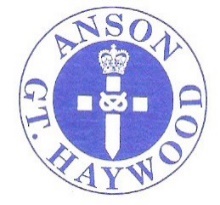 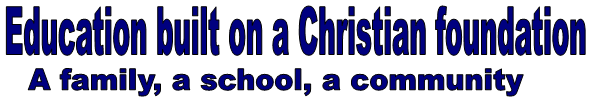 Dear Parents and CarersWhat a really busy week! Children’s BlogsIf you would like to find out what your child has been up to this week, then take a good look at our website.  Navigate to: Children – Class – Class Blog or click on the link below.Class 1              https://anson.staffs.sch.uk/blog/category/class-1Class 2              https://anson.staffs.sch.uk/blog/category/class-2Class 3              https://anson.staffs.sch.uk/blog/category/class-3Class 4              https://anson.staffs.sch.uk/blog/category/class-4Take a look at our website to see our class blogs: https://www.anson.staffs.sch.uk                     or follow us on Twitter to find out more:  ‎Tweets by @AnsonSchoolStars of the WeekCongratulations to our Stars of the Week 4.12.20:Class 1 – Annabelle Class 2 – Emily and EsmeClass 3 – Ethan and SophiaClass 4 – Daniel and ImogenWell done everyone!Happy Birthday to Olivia!                    ! Nativity Livestream Thank you so much to Class 1 and Class 2 for giving us a wonderful Nativity and Christmas Performance. We know this will never replace the joy of watching as a live audience, but we hope it keeps the tradition alive and can be enjoyed by all our school family. The films will be available until 20:00 hours and then they will be taken down. https://anson.staffs.sch.uk/events/2020-12-04-nativity-live-streamIf you would like to buy a copy of the DVD, then please complete the Google Form by the end of today – Friday 4th December so that we can have them ready for collection before Christmas.https://forms.gle/BXJ5QNRTNSY2r7EX7Silver SantaThis year, we have supported our 'Silver Santa' campaign, where we collected presents for our local care home, Manor House Care Home, to spread joy and laughter to those who need it.  We have received so many gifts - which is amazing. They will be collected safely by the staff from the Care Home ready for Christmas. We appreciate all that you do for those in need within our community and thank you so much for your generosity for our friends at Manor House. HomeworkAll homework is to be accessed via the website and this is weekly. If you have any problems, please contact the school office for more information.Class 2 https://anson.staffs.sch.uk/children/class-2/class-2-homeworkClass 3 https://anson.staffs.sch.uk/children/class-3/class-3-homeworkClass 4 https://anson.staffs.sch.uk/children/class-4/class-4-homeworkDinner Money:Just a reminder, the cost of a hot dinner is £2.50. Please could I ask you to regularly check your ParentPay account is up to date and not in arrears. If you are experiencing difficulties, please contact the office for advice. Tel: 01889 881 200 or email: ansonoffice@tssmat.staffs.sch.ukChristmas Lunch:Christmas lunch will be served Wednesday 16th December. The google form needs to be completed – we need to know numbers before so as to not disappoint anyone. The cost of Christmas lunch will be the same £2.50! Christmas lunch google form: https://docs.google.com/forms/d/e/1FAIpQLSdy7yOvdI9H5oC_AWK1leBmZH9BMOfi6B5feD5pmJPkzb0B7w/viewform?usp=pp_urlCovid-19 - ReminderDropping off and picking up:Thank you all for getting your children into school on time. Thank you all for having only one adult coming into the school to drop off and collect, which helps minimise the numbers entering and exiting the school at one given time. Thank you to Class 4 parents standing off the path and by car park which has certainly helped exiting the school more easily. Remember, if you have more than one child, then you can drop off at the earliest start time and pick up at the latest finish time – this helps to minimise adults having to stand around waiting for siblings. Reminder of staggered start and end times to the school day:                                  Start of the day8.45am – class 18.30am – class 48.35am – class 38.40am – classEnd of day3.00pm – class 13.10pm – class 23.20pm – class 3 3.30pm – class  4On Fridays, school will be closing after lunch. Pupils who are not attending care club will be dismissed as follows:1.00pm – class 11.10pm – class 21.20pm – class 31.30pm – class 4IMPORTANT: Please be extra vigilant when walking up and down the drive. Although cars have been deterred from using this access point during school starts and finish times, public vehicles are still a risk factor. Keep your child/ren closely supervised at all times thank you.Please do not send your child into school if they are displaying any of the following:Temperature above 37.5CCoughLoss of taste or smellWe continue to follow government guidelines and if a child presents with these symptoms, whilst at school, they will be withdrawn from their classroom; brought to the office and parents/carers will be asked to pick them up as soon as is possible. We will ask for the child to be tested and kept off school until a negative result has been received. The child will then return immediately to school. Whilst self-isolating, school will provide the child with work through Google Classroom so that their learning is not disrupted. Please may we ask that children who are in this position are not discussed through social media, as this is a very worrying time for all concerned and speculation will not help support the family. All the information regarding Covid-19 can be found on our websitehttps://www.anson.staffs.sch.uk/news/2020-09-17-covid-advice-for-parentsWEBSITEReminder: Please check our website for news, events, newsletters and children’s blogs. The website is a place to go to see up to date information and updates regarding COVID 19.Dates for the DiaryThank you so much for all your support: stay safe, stay healthy and we hope you have a wonderful weekend.Kind regardsNicola JarrettHeadteacherFriday 4th DecemberNativity and Christmas Production Live stream – links available on our website until 20:00 hours Friday 4th Decemberhttps://anson.staffs.sch.uk/events/2020-12-04-nativity-live-streamThursday 10th December Clothes Drop – details can be found on our websitehttps://anson.staffs.sch.uk/events/2020-12-10-clothes-dropThursday 10th December PTFA Raffle Tickets Returned – email sent https://anson.staffs.sch.uk/parents/fundraisingFriday 11th December Christmas Service – 9.30 am – details can you found on our websitehttps://anson.staffs.sch.uk/events/2020-12-11-christmas-serviceFriday 11th DecemberChristmas Jumper Day - details can be found on our websitehttps://anson.staffs.sch.uk/events/2020-12-11-christmas-jumper-day-7Tuesday 15th DecemberInformal parents Meeting – email sent and details on our websitehttps://anson.staffs.sch.uk/events/2020-12-15-informal-parents-meetingWednesday 16th December Christmas lunch – details can be found on our websitehttps://anson.staffs.sch.uk/events/2020-12-16-christmas-lunch-and-party-day-wednesday-16th-decemberWednesday 16th December Christmas Party – party clothes – dress to impress!https://anson.staffs.sch.uk/events/2020-12-16-christmas-lunch-and-party-day-wednesday-16th-decemberThursday 17th December Cinderella Virtual Pantomime https://anson.staffs.sch.uk/events/2020-12-17-cinderella-pantoMonday 21st December – 3rd January inclusiveSchool closed for Christmashttps://anson.staffs.sch.uk/events/2020-12-21-christmas-holidays-2Monday 4thth JanuarySchool open for pupils